Klauzula informacyjna RODOZgoda i informacja o przetwarzaniu danych osobowych dla osób, których dane osobowe są przetwarzane na potrzeby naboru pomysłów projektów do projektu pn. Kraśnik – przyjazne miasto w II etapie konkursu w ramach Programu „Rozwój Lokalny”.Wypełniając obowiązek wynikający z art. 13 Rozporządzenia Parlamentu Europejskiego i Rady (UE) 2016/679 z dnia 27 kwietnia 2016 r. w sprawie ochrony osób fizycznych w związku z przetwarzaniem danych osobowych i w sprawie swobodnego przepływu takich danych oraz uchylenia dyrektywy 95/46/WE (zwanego dalej RODO) informujemy że:Administratorem Pani/Pana danych osobowych w rozumieniu art. 4 pkt 7 RODO jest Burmistrz Miasta Kraśnika, ul. Lubelska 84, 23-200 Kraśnik, tel. 81 825 15 20.Administrator wyznaczył Inspektora Ochrony Danych Osobowych, z którym można się skontaktować pod numerem telefonu 81/8251535 lub poprzez adres e-mail iod@krasnik.eu tylko w sprawach związanych bezpośrednio z przetwarzaniem danych osobowych (nie posiada i nie udziela on informacji merytorycznych w sprawach/postępowaniach realizowanych w ramach składanego wniosku).Pani/Pana dane osobowe będą przetwarzane w celu, rozpatrzenia zgłoszonych pomysłów projektowych w ramach Programu „Rozwój Lokalny” pn.: „Kraśnik – przyjazne miasto” dochodzenia roszczeń lub obrony przed roszczeniami wynikającymi z przepisów prawa, jeśli takie się pojawią zgodnie  z art. 6 ust. 1 lit. a, RODO.Pani/Pana dane osobowe będą przetwarzane przez okres realizacji celu/celów  określonych  w  pkt. 3, a w oparciu o udzielną zgodę do czasu cofnięcia zgody na ich przetwarzanie. Ponadto, okres przechowywania danych może zostać przedłużony na okres potrzebny do przeprowadzenie archiwizacji.Odbiorcami Pani/Pana* danych osobowych mogą być podmioty którym administrator danych osobowych ma obowiązek przekazywać dane na gruncie obowiązujących przepisów prawa oraz podmiotom przetwarzającym dane osobowe na zlecenie administratora danych osobowych w związku z wykonywaniem powierzonego im zadania.W związku z przetwarzaniem przez Administratora danych osobowych przysługuje Pani/Panu prawo do:dostępu do treści swoich danych osobowych żądania ich sprostowania, lub usunięcia, na zasadach określonych 
w art. 15 – 17 RODO,ograniczenia przetwarzania w przypadkach określonych w art. 18 RODO,prawo przenoszenia tylko w stosunku do danych przetwarzanych na podstawie zgody, na podstawie art. 20 RODO,wniesienia sprzeciwu wobec przetwarzania danych, na podstawie art.21 RODO,wniesienia skargi do Prezesa Urzędu Ochrony Danych Osobowych, w sytuacji, gdy uznają Państwo, 
że przetwarzanie danych osobowych narusza przepisy RODO.Pani/Pana dane osobowe nie będą przetwarzane w sposób zautomatyzowany w tym poddawane profilowaniu. Nie będą przekazywane poza Europejski Obszar Gospodarczy (EOG).Podanie przez Panią/Pana danych osobowych jest dobrowolne lecz nie jest warunkiem koniecznym by móc zgłosić pomysł projektowy w ramach Programu „Rozwój Lokalny” .Zapoznałam/em się z treścią ww. klauzuli informacyjnej i znane mi są przysługujące prawa przy przetwarzaniu podanych danych osobowych. Wyrażam zgodę na przetwarzanie moich danych osobowych przez Administratora w celach określonych 
w pkt 3 powyższej informacji.                                                                                                     ...........................................................................................................data i czytelny podpis zgłaszającego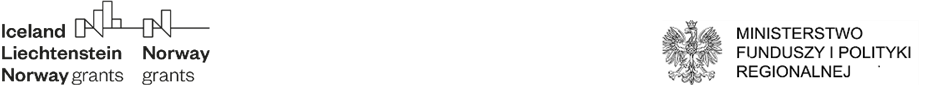 data wpływu do Urzędu Miasta Kraśnikdata wpływu do Urzędu Miasta KraśnikKARTA POMYSŁU PROJEKTUzgłaszanego do projektu pn. Kraśnik – przyjazne miasto 
w II etapie konkursu w ramach Programu „Rozwój Lokalny”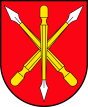 Nr karty:
(nadaje pracownik Urzędu Miasta Kraśnik)KARTA POMYSŁU PROJEKTUzgłaszanego do projektu pn. Kraśnik – przyjazne miasto 
w II etapie konkursu w ramach Programu „Rozwój Lokalny”OGÓLNE INFORMACJE OGÓLNE INFORMACJE OGÓLNE INFORMACJE Nazwa/tytuł pomysłu projektuProszę nadać proponowanemu pomysłowi projektu krótką nazwę.Miejsce realizacji pomysłu projektuProszę wskazać adres realizacji pomysłu projektu (np. nazwę ulicy, numer budynku, numer działki itp.).Realizator pomysłu projektuProszę wpisać realizatora pomysłu projektu, który zdaniem zgłaszającego pomysł, powinien być głównym wykonawcą pomysłu projektowego (np. jednostka organizacyjna JST, inna instytucja publiczna, przedsiębiorca, organizacja społeczna, osoba indywidualna lub grupa mieszkańców, itp.)Partnerzy pomysłu projektuJeżeli pomysł projektu ma być realizowany w partnerstwie proszę wpisać nazwę/-y Partnera/ów (np. jednostki organizacyjne JST, inne instytucje publiczne, przedsiębiorcy, organizacje społeczne, mieszkańcy, grupy mieszkańców itp.) oraz jego/ich rolę w projekcie.W przypadku braku Partnera/ów proszę wpisać: NIE DOTYCZY.KRÓTKI OPIS KRÓTKI OPIS KRÓTKI OPIS Zakres i krótki opis pomysłu oraz uzasadnienieProszę opisać na czym będzie polegał pomysł projektu i wymienić główne działania.W opisie proszę ująć jakich grup odbiorców: mieszkańców (np. dzieci, młodzieży, seniorów, bezrobotnych, rowerzystów itp.) lub podmiotów (np. organizacji pozarządowych, firm itd.) dotykają te problemy.W opisie, jeśli posiadacie Państwo wiedzę lub wizję realizacji projektu, można określić konkretne wartości (np. liczbę mieszkańców biorących udział, liczbę szkoleń, liczbę użytkowników, liczbę i powierzchnię zmodernizowanych obiektów/budynków, itp.).Istotne jest, aby pomysł wpisywał się jednocześnie w jeden z obszarów funkcjonowania miasta: ŚRODOWISKO, SPOŁECZEŃSTWO, GOSPO-DARKA, ŁAD PRZESTRZENNY, INTELIGENTNE ZARZĄDZANIE MIASTEM, FINANSOWANIE ROZWOJU MIASTA – załącznik 1 do KARTY POMYSŁU oraz w problemy miasta – załącznik 2 do KARTY POMYSŁU.Grupa docelowa (wielokrotny wybór)  dzieci do lat 7  uczniowie  uczniowie szkół ponadpodstawowych  pracujący  osoby bezrobotne  osoby o szczególnych potrzebach (np. niepełnosprawni)  przedsiębiorcy  seniorzy  rodziny z dziećmi  osoby potrzebujące wsparcia  inne: ……………………………….…………………………………………….  dzieci do lat 7  uczniowie  uczniowie szkół ponadpodstawowych  pracujący  osoby bezrobotne  osoby o szczególnych potrzebach (np. niepełnosprawni)  przedsiębiorcy  seniorzy  rodziny z dziećmi  osoby potrzebujące wsparcia  inne: ……………………………….……………………………………………. HARMONOGRAM I NIEZBĘDNY BUDŻET  HARMONOGRAM I NIEZBĘDNY BUDŻET  HARMONOGRAM I NIEZBĘDNY BUDŻET Nakłady do poniesienia (w zł brutto)Jeśli posiadacie Państwo wiedzę, proszę podać szacunkowe koszty realizacji pomysłu projektu.   do 50 000 zł  do 250 000 zł  do 100 000 zł  powyżej 500 000 złPlanowany termin realizacji pomysłu projektu (ale nie później niż do 30 kwietnia 2024 r.)Proszę określić jak długo powinien lub musi trwać projekt.  DANE WNIOSKODAWCY ZGŁASZAJĄCEGO POMYSŁ PROJEKTU DANE WNIOSKODAWCY ZGŁASZAJĄCEGO POMYSŁ PROJEKTU DANE WNIOSKODAWCY ZGŁASZAJĄCEGO POMYSŁ PROJEKTU DANE WNIOSKODAWCY ZGŁASZAJĄCEGO POMYSŁ PROJEKTU DANE WNIOSKODAWCY ZGŁASZAJĄCEGO POMYSŁ PROJEKTUImię i nazwisko osoby zgłaszającej propozycję pomysłu projektu(e-mail, numer tel.)Płeć i wiekKobietaKobietaKobietaKobietaPłeć i wiekponiżej 20 latpomiędzy 20 a 45 latpomiędzy 45 a 65 latpowyżej 65 latPłeć i wiekMężczyznaMężczyznaMężczyznaMężczyznaPłeć i wiekponiżej 20 latpomiędzy 20 a 45 latpomiędzy 45 a 65 latpowyżej 65 lat